УПРАВЛЕНИЕ ФЕДЕРАЛЬНОЙ  СЛУЖБЫ ГОСУДАРСТВЕННОЙ  РЕГИСТРАЦИИ, КАДАСТРА И КАРТОГРАФИИ (РОСРЕЕСТР)  ПО ЧЕЛЯБИНСКОЙ ОБЛАСТИ 							454048 г.Челябинск, ул.Елькина, 85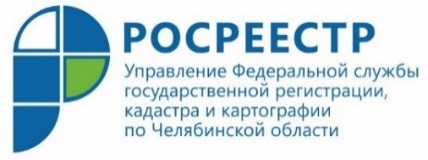 23.10.2020В апелляционной комиссии при Управлении Росреестра поменялся председательВнесены изменения в состав апелляционной комиссии по рассмотрению заявлений об обжаловании решений о приостановлении осуществления государственного кадастрового учета, действующей при Управлении Федеральной службы государственной регистрации, кадастра и картографии по Челябинской области. Информируем об изменениях в составе апелляционной комиссии по рассмотрению заявлений об обжаловании решений о приостановлении осуществления государственного кадастрового учета или решений о приостановлении осуществления государственного кадастрового учета и государственной регистрации прав при Управлении Росреестра по Челябинской области. Так, распоряжением Росреестра (№Р/0250 от 9 октября 2020 года) утвержден новый состав и председатель данной комиссии. В соответствии с произошедшими изменениями председателем комиссии стала заместитель руководителя Управления Ольга Геннадьевна Юрченко (ранее комиссию возглавляла заместитель руководителя Ольга Сергеевна Силаева).   Напомним, что граждане и юридические лица могут обращаться в апелляционную комиссию в случае несогласия с принятым решением о приостановлении кадастрового учета в отношении их объекта недвижимости. Обжаловать решение о приостановлении возможно в течение 30 дней с даты его принятия. К числу лиц, которые вправе подать такое заявление, относятся: сам заявитель или его представитель; кадастровый инженер, подготовивший документы, из-за которых была приостановлена процедура постановки объекта недвижимости на кадастровый учет (межевой план, технический план или акт обследования); юридическое лицо, работником которого является этот кадастровый инженер. В течение 30 дней со дня поступления обращения членами комиссии принимается решение о его отклонении или об удовлетворении заявления.  За 9 месяцев текущего года в Управлении Росреестра проведено 23 заседания апелляционной комиссии, на которых рассмотрено 103 заявления. В отношении 3 из них было принято положительное решение об удовлетворении обжалования приостановления государственного кадастрового учета объекта недвижимого имущества. Отклонены 65 обращений: принятые органом регистрации прав решения о приостановлении государственного кадастрового учета признаны обоснованными и соответствующими Федеральному закону от 13.07.2015 № 218-ФЗ «О государственной регистрации недвижимости». По 30 поступившим заявлениям было отказано в принятии к рассмотрению в связи с тем, что данные заявления представлены с нарушением требований пунктов 20-25, 28, 29 и 30 Положения, утвержденного приказом Минэкономразвития от 30.03.2016 № 193.  Ещё 5 заявлений, поступивших в апелляционную комиссию, были отозваны по инициативе граждан.  Контактные данные апелляционной комиссии:454092, г. Челябинск, ул. Елькина, д. 85, каб. 302-б. Адрес электронной почты: ap.commission@frs74.ru, телефон для справок: 8(351) 260-35-81.Пресс-служба Управления Росреестрапо Челябинской области